SinussatzIn einem rechtwinkligen Dreieck kann man mit den Funktionen Sinus, Cosinus und Tangens  zu zwei Größen eine dritte berechnen.Gegeben ist ein beliebiges Dreieck ABC durch die Seiten a = 6 cm,  b = 7 cm und den Winkel β = 70°. Gesucht sind die weiteren Bestimmungsstücke.Dieses Dreieck ist nicht rechtwinklig, aber durch die Höhe  hc wird es in zwei rechtwinkelige Teildreiecke zerlegt: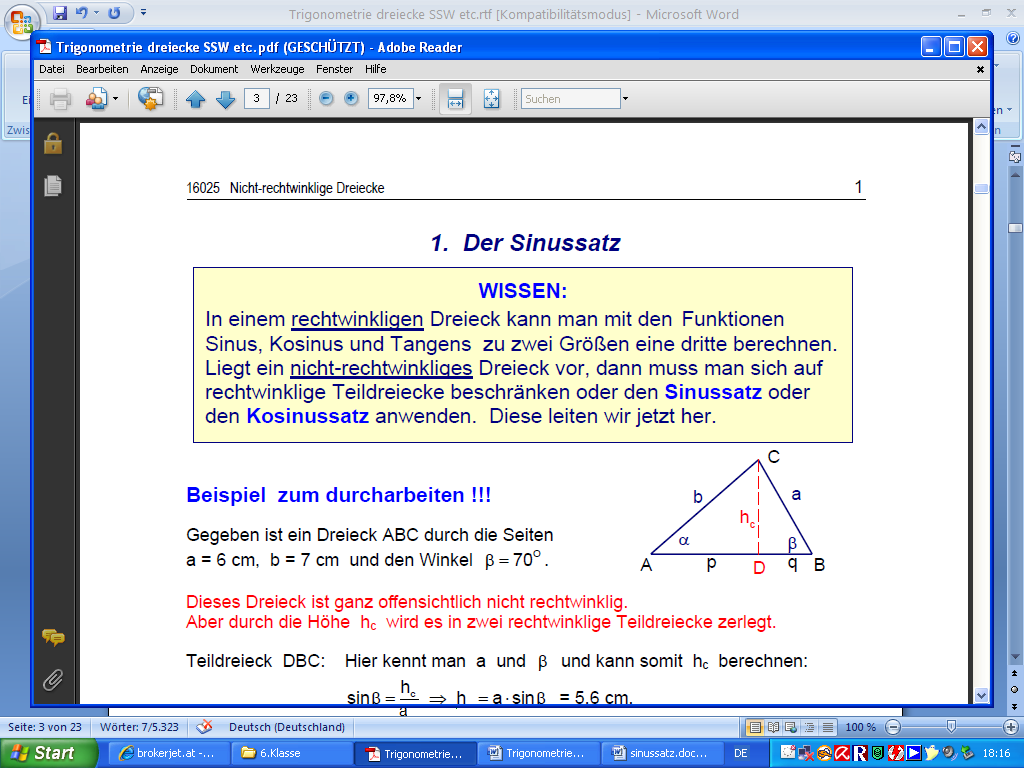 Dreieck   DBC:           hc = 5,6 cmDreieck  ABD:             Wir entwickeln eine Formel so, dass man ohne Teildreiecke auskommt: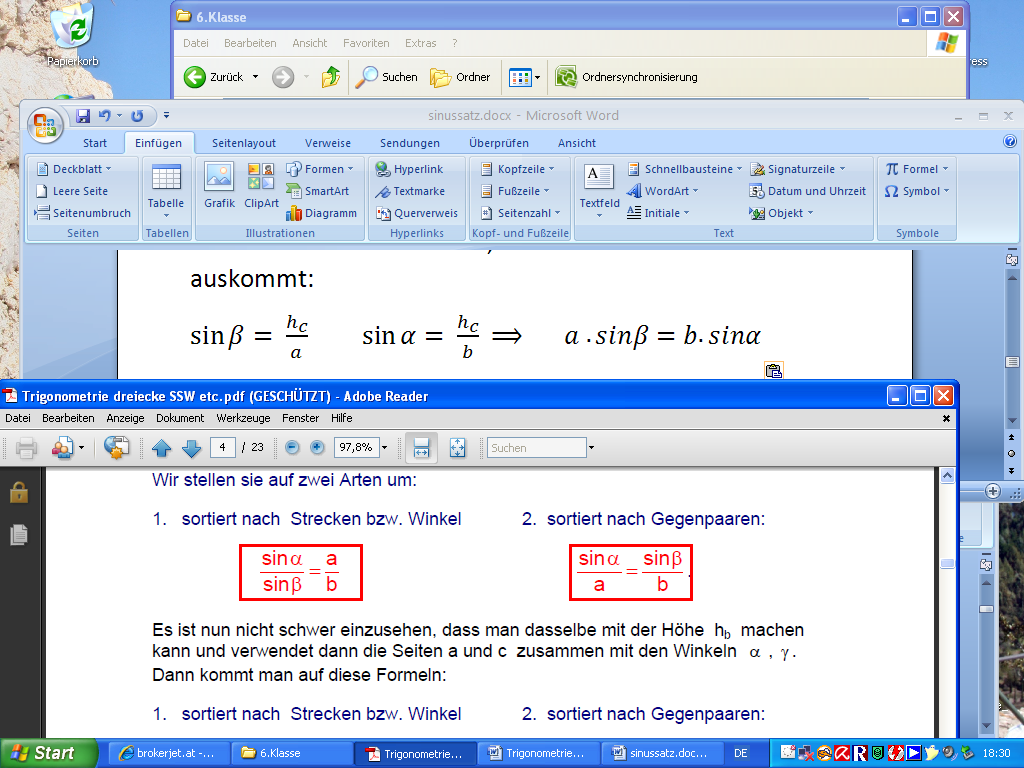 Macht man dasselbe mit hb, so kommt man auf die Formeln: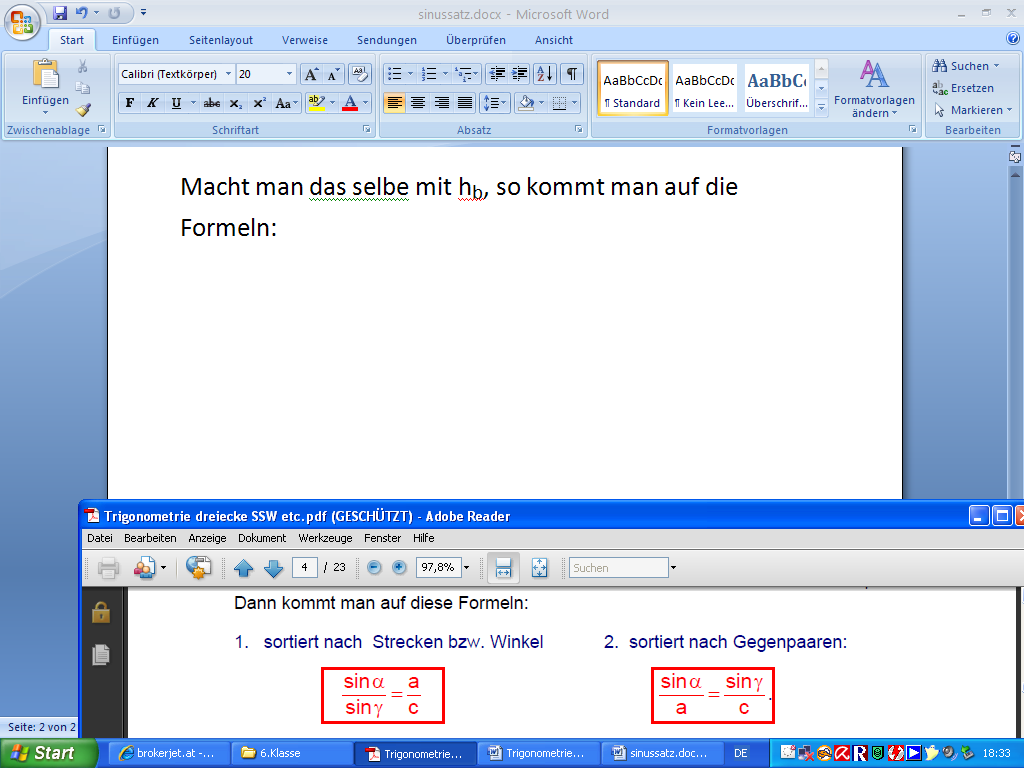 Geht man von der Höhe  ha aus, so ergibt sich: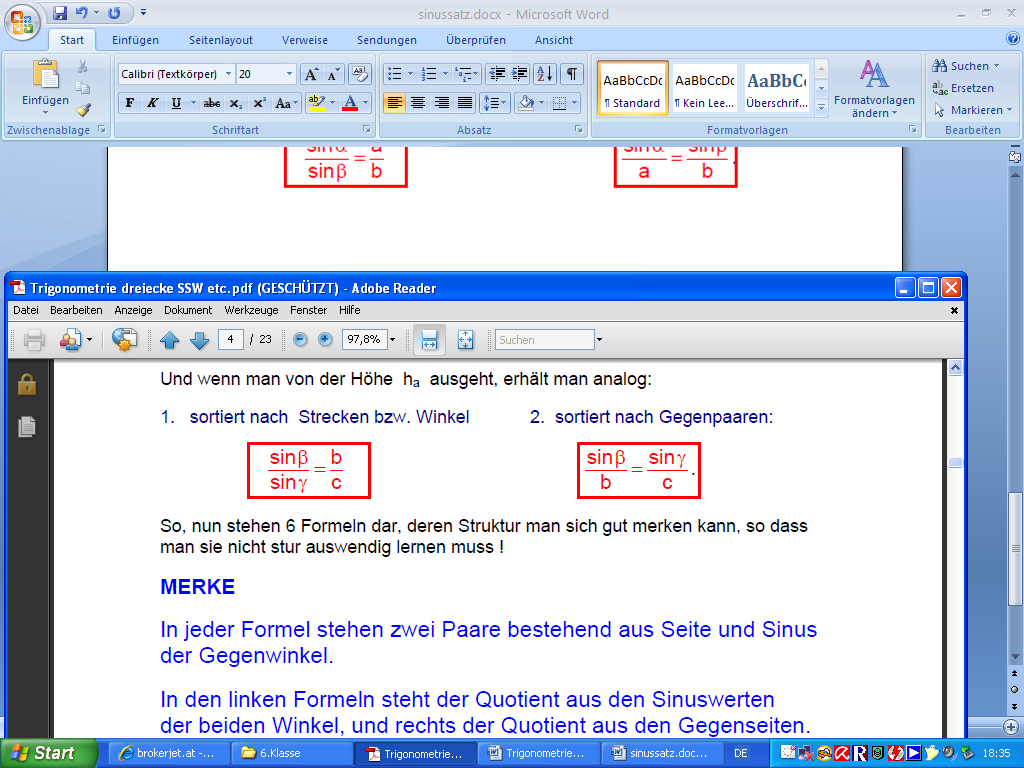 Beispiel: Gegeben ist das beliebige Dreieck ABC durch die Seiten a = 6 cm,  b = 7 cm und den Winkel β = 70°. Gesucht sind die weiteren Bestimmungsstücke. Mit dem Sinussatz lösen. Beispiel: Gegeben ist das beliebige Dreieck ABC durch die Seiten b = 8 cm,  c = 5 cm und den Winkel β = 120°. Gesucht sind die weiteren Bestimmungsstücke.Beispiel: Gegeben ist das beliebige Dreieck ABC durch zwei Winkel und eine Gegenseite: c = 11 cm,  α = 35° und 𝛾= 75°. Der Sinussatz ist immer dann anwendbar, wenn eine Seite und ihr Gegenwinkel gegeben sind. Es gibt also 2 Fälle:Zwei Winkel und eine Gegenseite sind gegebenZwei Seiten und ein Gegenwinkel sind gegeben.